11 pav. Triukšmo monitoringo vietos Klaipėdos mieste	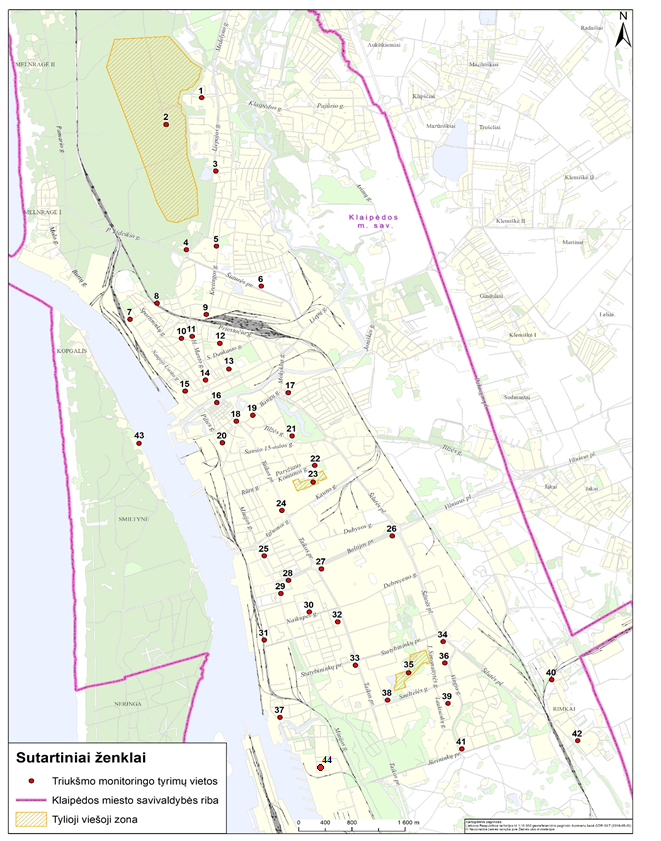 ____________________________Klaipėdos miesto savivaldybėstarybos 2018 m. spalio 25 d.sprendimo Nr. T2-2405 priedas